Рабочая программа учебной практикиПМ.02 ВЫПОЛНЕНИЕ БЕТОННЫХ РАБОТПрофессия 08.01.07 Мастер общестроительных работ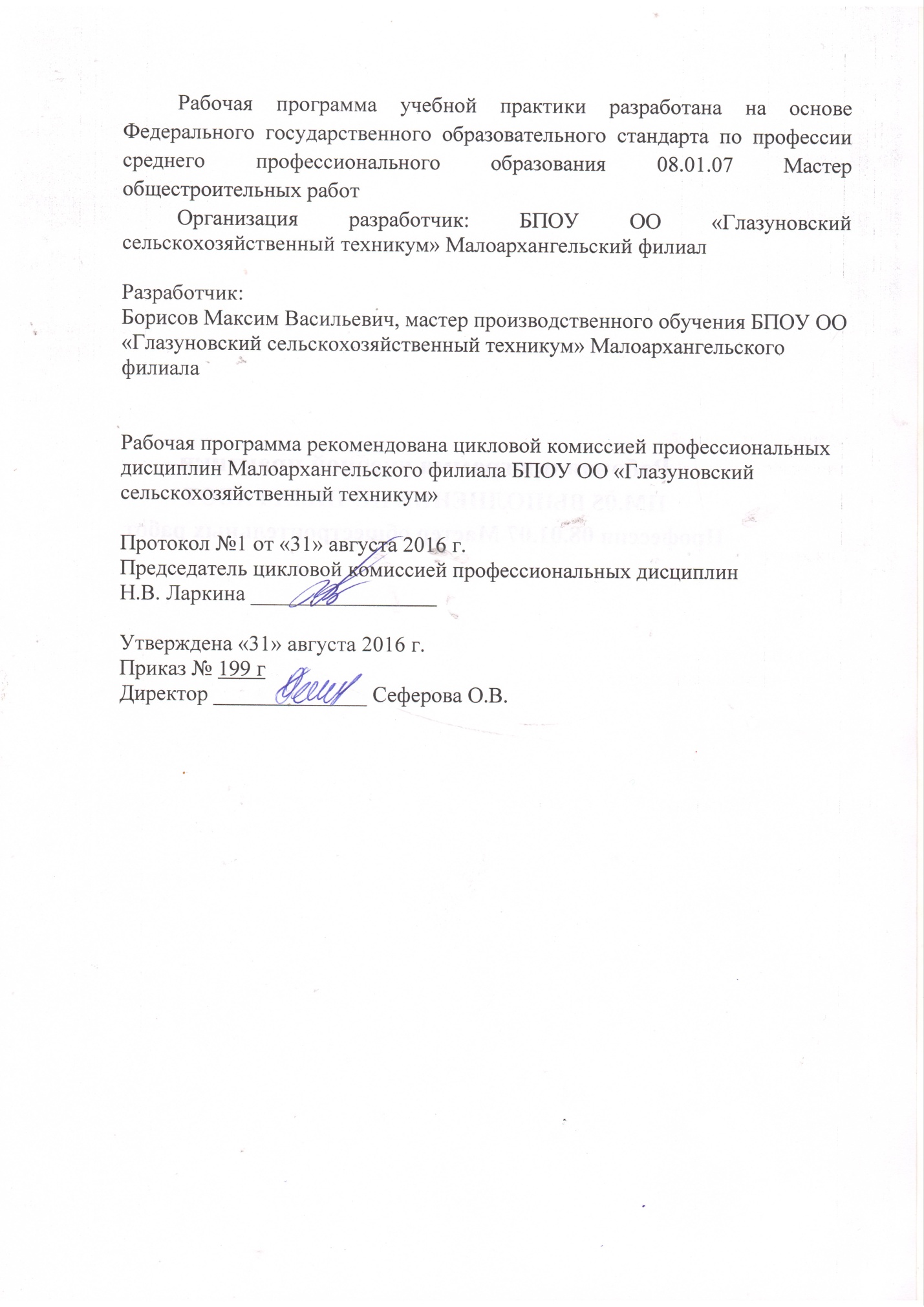 .ЦЕЛИ УЧЕБНОЙ ПРАКТИКИЦелями учебной практики по ПМ 02 Выполнение бетонных работ    являются: закрепление полученных при изучении курса теоретических знаний, приобретение практических умений, навыков и компетенций; формирование у обучающихся первичных практических умений\опыта деятельности в рамках профессиональных модулей ППКРС СПО по профессии 08.01.07 Мастер общестроительных работ.ЗАДАЧИ УЧЕБНОЙ ПРАКТИКИЗадачами учебной практики по ПМ 02 Выполнение бетонных работ является обучение трудовым приемам, операциям и способам выполнения трудовых процессов, характерных для соответствующей профессии и необходимых для последующего освоения ими общих и профессиональных компетенций по избранной профессии. МЕСТО УЧЕБНОЙ ПРАКТИКИ В СТРУКТУРЕ ООП СПОУчебная практика является обязательным разделом ОПОП и представляет собой вид учебных занятий, обеспечивающих практико-ориентированную подготовку обучающихся в рамках профессионального модуля: ПМ 02 Выполнение бетонных работ4. ФОРМЫ ПРОВЕДЕНИЯ УЧЕБНОЙ ПРАКТИКИПроводится в форме практического занятия.МЕСТО И ВРЕМЯ ПРОВЕДЕНИЯ УЧЕБНОЙ ПРАКТИКИУчебная практика проводится в учебной лаборатории. КОМПЕТЕНЦИИ ОБУЧАЮЩЕГОСЯ, ФОРМИРУЕМЫЕ В РЕЗУЛЬТАТЕ ПРОХОЖДЕНИЯ УЧЕБНОЙ ПРАКТИКИ В результате прохождения учебной практики обучающийся должен приобрести следующие практические навыки, умения, универсальные и профессиональные компетенции: ПК 2.1	Выполнять подготовительные работы при производстве бетонных работ.ПК 2.2	Производить бетонные работы различной сложности.ПК 2.3	Контролировать качество бетонных и железобетонных работ.ПК 2.4	Выполнять ремонт бетонных и железобетонных конструкций.ОК 1.	Понимать сущность и социальную значимость своей будущей профессии, проявлять к ней устойчивый интерес.ОК 2.	Организовывать собственную деятельность, исходя из цеди и способов ее достижения, определенных руководителем.ОК 3.	Анализировать рабочую ситуацию, осуществлять текущий и итоговый контроль, оценку и коррекцию собственной деятельности, нести ответственность за результаты своей работы.ОК 4.	Осуществлять поиск информации, необходимой для эффективного выполнения профессиональных задач.ОК 5.	Использовать информационно-коммуникационные технологии в профессиональной деятельности.ОК 6.	Работать в команде, эффективно обращаться с коллегами, руководством, клиентами.ОК 7.	Использовать воинскую обязанность, в том числе с применением полученных профессиональных знаний (для юношей)В результате прохождения данной учебной практики обучающийся должен приобрести следующие практические навыки, умения и владения:- выполнения подготовительных работ при производстве бетонных работ;- производства бетонных работ различной сложности;- контроля качества бетонных и железобетонных работ;- выполнения ремонта бетонных и железобетонных конструкций;уметь: - выбирать инструменты, приспособления и инвентарь, машины и механизмы для бетонных работ; - готовить различные поверхности под бетонирование; - изготовлять, ремонтировать и собирать из готовых элементов различные виды опалубки; - устанавливать и разбирать опалубку различных бетонных и железобетонных конструкций; - контролировать и устранять дефекты выполнения опалубочных работ; - приготавливать бетонную смесь по заданному составу ручным и механизированным способом; - читать рабочие чертежи и схемы производства бетонных работ; - организовывать рабочее место с учетом требований безопасности работ;                - транспортировать бетонную смесь к месту укладки различными способами; - укладывать и уплотнять бетонную смесь в конструкции различной сложности;- выполнять уход за бетоном в процессе его твердения; - обслуживать оборудование, применяемое для укладки и уплотнения бетонной смеси; - соблюдать правила безопасности работ; - контролировать качество исходных материалов для бетонных смесей; - проверять готовность блоков и участков сооружений к бетонированию; - оценивать подвижность и удобоукладываемость бетонной смеси; - контролировать качество готовых бетонных поверхностей; - выполнять подсчет объемов бетонных работ; - выполнять подсчет расхода материалов на заданный объем работ; - выполнять подсчет трудозатрат и стоимости выполненных работ; - определять дефекты бетонных и железобетонных конструкций;- подбирать инструменты, приспособления и материалы по виду ремонтных работ; - устранять дефекты бетонных и железобетонных конструкцийзнать: - назначение, принцип действия, правила обслуживания строительных машин и механизмов для бетонных работ; - требования к поверхностям, подлежащим бетонированию; - способы подготовки различных поверхностей под бетонирование; назначение и виды опалубки; - способы изготовления, ремонта и сборки опалубки различных видов; - правила установки и разборки опалубки бетонных и железобетонных конструкций и поддерживающих лесов; - требования к устройству опалубки различных видов; - составы, свойства и приготовление различных бетонных смесей; - правила чтения чертежей и составления эскизов бетонных и железобетонных конструкций; - способы рациональной организации рабочего места бетонщика; - правила безопасности работ; - элементы зданий и сооружений; - виды монолитных бетонных и железобетонных конструкций; - приемы транспортировки готовых бетонных смесей в конструкции;- правила строповки, перемещения и расстроповки бадей; - способы укладки и уплотнения бетонной смеси; - правила бетонирования конструкций в особых климатических условиях; правила ухода за бетоном; - правила безопасной работы с оборудованием при укладке и уплотнении бетонной смеси; - требования к качеству монолитных бетонных конструкций;-  виды, назначение контрольно-измерительных инструментов и приборов и способы работы с ними; - способы контроля качества бетонных и железобетонных конструкций; - способы оценки подвижности и удобоукладываемости бетонной смеси; - правила подсчета объемов бетонных работ; - правила подсчета расхода материалов на заданный объем работ; - правила подсчета трудозатрат и стоимости выполненных работ; - виды дефектов бетонных и железобетонных конструкций; - причины возникновения и способы устранения дефектов бетонных и железобетонных конструкций;- материалы, применяемые для ремонта бетонных и железобетонных конструкцийСТРУКТУРА И СОДЕРЖАНИЕ УЧЕБНОЙ ПРАКТИКИОбщая трудоемкость учебной практики   оставляет 144 часа.ОБРАЗОВАТЕЛЬНЫЕ, НАУЧНО - ИССЛЕДОВАТЕЛЬСКИЕ И НАУЧНО - ПРОИЗВОДСТВЕННЫЕ ТЕХНОЛОГИИ, ИСПОЛЬЗУЕМЫЕ НА УЧЕБНОЙ ПРАКТИКЕ «ВЫПОЛНЕНИЕ БЕТОННЫХ РАБОТ»Во время проведения учебной практики используются: лекции, индивидуальное обучение, методика обработки информации, самостоятельный расчет строительного материала. Предусматривается проведение самостоятельной работы студентов под контролем преподавателя на всех этапах работ и обработки, получаемых данных. Осуществляется обучение правилам написания отчета по практике. УЧЕБНО – МЕТОДИЧЕСКОЕ ОБЕСПЕЧЕНИЕ САМОСТОЯТЕЛЬНОЙ РАБОТЫ СТУДЕНТОВ НА УЧЕБНОЙ ПРАКТИКЕ ВЫПОЛНЕНИЕ БЕТОННЫХ РАБОТ»- рабочие места для обучающихся и преподавателя;- комплект учебно-наглядных пособий по темам модуля;- настенные стенды тематические и плакаты по бетонным работам;- комплект инструментов и приспособлений для бетонных работ;- макеты различных видов опалубок;- образцы натуральных материалов и изделий – виды материалов для бетонных работ, вспомогательные материалы и т.д.10. ФОРМЫ АТТЕСТАЦИИ (по итогам практики)Формой аттестации по итогам практики являются: проверочная работа по практике. Время проведение аттестации – последний день практики.11. УЧЕБНО – МЕТОДИЧЕСКОЕ И ИНФОРМАЦИОННОЕ ОБЕСПЕЧЕНИЕ УЧЕБНОЙ ПРАКТИКИ  Основные источникиИнформационное обеспечение обученияПеречень рекомендуемых учебных изданий, Интернет-ресурсов, дополнительной литературыОсновные источники:Учебник А.С. Стаценко «Технология бетонных работ»-М.;2014 гУчебник А.А. Афанасьев «Бетонные работы»-М.; 2014 г. Учебник «Общестроительные работы» под редакцией И.И. Чичерин – М.; 2014 г.     4.Учебник И.В. Новиков «Каменные и бетонные работы»-М.; 2014 г. Дополнительные источники:   1.  Железобетонные и каменные конструкции, пособие по курсу "Железобетонные и каменные конструкции", Под редакцией В.С. ПлевковаТомск, Издательство ТГАСУ,2014  г.    2.  Строительные материалы и изделия, Попов К.Н., Каддо М.Б., Издательство: Высшая школа, Год издания: 20114 г..    4. Журнал "Строительные материалы, оборудование, технологии XXI века"    5. Журнал «Стройклуб» Информационно-технический    6. Журнал «Стройка».    7. В.С. Аханов, Г.А. Ткаченко «Справочник строителя»-М.; 2014 г.Программное обеспечениеMicrosoft Excel, Adobe PhotoshopБазы данных, информационно-справочные и поисковые системыhttp://eclib.net/30/index.htmlwww.top-personal.ruwww.ecsocman.edu.ru12. МАТЕРИАЛЬНО – ТЕХНИЧЕСКОЕ ОБЕСПЕЧЕНИЕ УЧЕБНОЙ ПРАКТИКИРеализация учебной практики предполагает наличие учебной лаборатории «Каменных и печных работ».Оборудование учебной лаборатории и рабочих мест: комплект строительных инструментов, строительные материалы и приспособления.Для проведения учебной практики лаборатория «Каменных и печных работ» оснащается техническими средствами в количестве, необходимом для выполнения целей и задач практики:В библиотеке студентам обеспечивается доступ к справочной, научной и учебной литературе, и периодическим научным изданиям по профессии. №Содержание практикиКол-во часов1241.Ознакомление с оборудованием учебной мастерской, проведение инструктажей по технике безопасности и охране труда при проведении бетонных работ.6 2.Выполнение  работ по подготовке различных поверхностей под бетонирование63.Выполнение типовых рабочих операций, применяемых при подготовке выполнения бетонных работ (разметка учебного места, организация рабочего места)64Изготовление, монтирование элементов различных видов опалубки. 125.Сборка элементов различных видов инвентарной, несъемной опалубки. 66.Приготовление бетонной смеси по технологии и укладывание в конструкции. 67.Приготовление и укладка бетонной смеси ручным и механизированным способом. 68.Приготовление бетонной смеси по заданному составу ручным и механизированным способом.129.Выполнение работ по укладке и уплотнению бетонной смеси (ручным  способом) в конструкции различной сложности.1210.Выполнение работ торкретирование пневмобетонированию.611.Выполнение работ по раздельному бетонированию конструкций.612.Выполнение работ по электропрогреву бетонной смеси в конструкциях.613.Выполнение работ по бетонированию с применением химических добавок в зимнее время.614.Выполнение работ по распалубливанию конструкций, исправление дефектов бетонирования.1215.Выполнение работ по обслуживанию оборудования, применяемое  для  укладки и уплотнению бетонной смеси.1216.Выполнение работ по ремонту бетонных конструкций.1217.Выполнение работ по укладке и уплотнению бетонной смеси (ручным  способом) в конструкции различной сложности.12Итого Итого 144